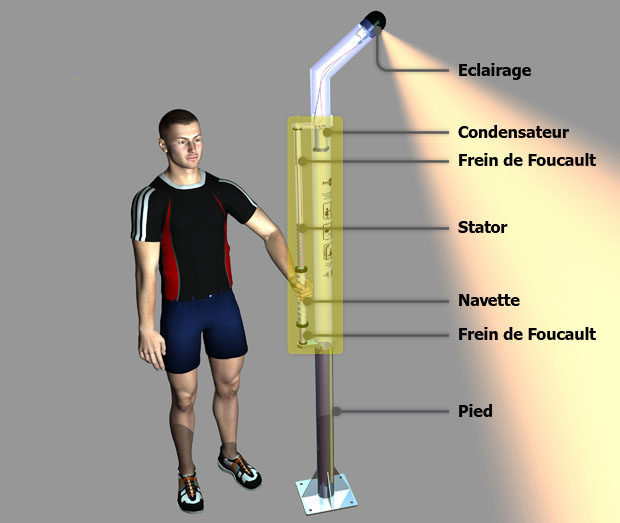 *
µ         *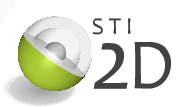 